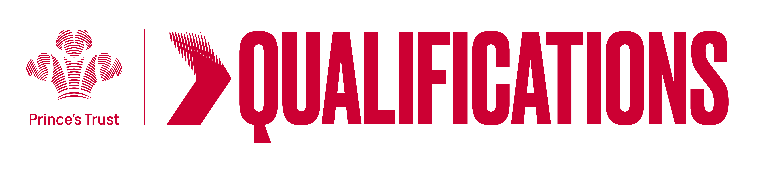 Tracking sheet –	Presentation SkillsThe aim of this unit is to support the learner to develop their understanding of the benefits and different purposes presentations have, as well as develop the skills needed to give a presentation. The unit requires the learner to prepare, deliver and review their own presentation.Level 2Learner name						Centre name			To do this you mustEvidence locationUnderstand the purpose of presentationsUnderstand the purpose of presentationsExplain why presentations are usedGive examples of different situations when presentations may be usedBe able to prepare for a presentationBe able to prepare for a presentationDescribe the features of an effective presentation you have reviewed/watchedGive examples of things to avoid when creating presentationsGive examples of the benefits of practising before delivering a presentationBe able to deliver a presentationBe able to deliver a presentationExplain the materials used to support your presentationGive a presentation using at least one presentation aidBe able to review own presentation skillsBe able to review own presentation skillsObtain feedback on your presentationDescribe what aspects of your presentation went wellDescribe what aspects of your presentation could have been improvedGive examples of skills that you have developedAssessor feedbackAssessor feedbackAssessor declaration I confirm that the details above are correct, that the evidence submitted is the learner’s own work and that the learner meets all the requirements for the unit:Assessor declaration I confirm that the details above are correct, that the evidence submitted is the learner’s own work and that the learner meets all the requirements for the unit:Learner Name                                                                  Assessor Name      Learner Signature                                                            Assessor SignatureDate                                                                                  Date        Learner Name                                                                  Assessor Name      Learner Signature                                                            Assessor SignatureDate                                                                                  Date        